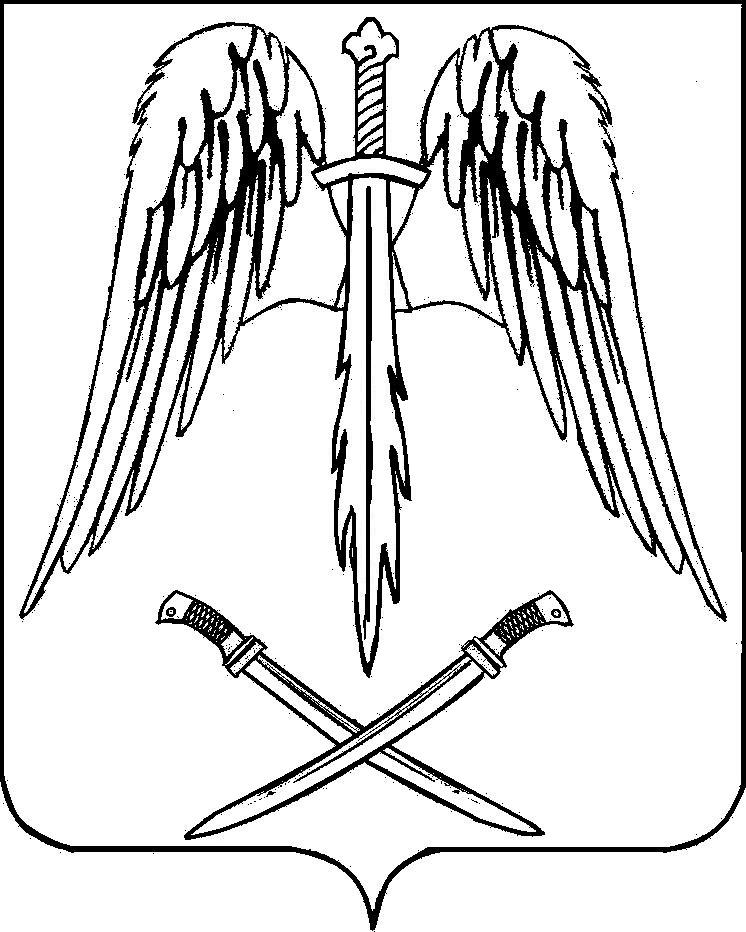 ПОСТАНОВЛЕНИЕАДМИНИСТРАЦИИ АРХАНГЕЛЬСКОГО СЕЛЬСКОГО ПОСЕЛЕНИЯТИХОРЕЦКОГО РАЙОНАот _07.12.2012__			                                                  №___252____станица АрхангельскаяОб утверждении муниципальной целевой программы «Проектирование и строительство блокированного двухсекционного жилого дома по ул. Поветкина в 5,5 метрах в юго-западном направлении от угла жилого дома №76 в Архангельском сельском поселении Тихорецкого района на 2013 год»	Во исполнение Федерального закона от 6 октября 2003 № 131-ФЗ «Об общих принципах организации местного самоуправления в Российской Федерации», Бюджетного Кодекса РФ, руководствуясь Уставом Архангельского сельского поселения Тихорецкого района, п о с т а н о в л я ю:1.Утвердить муниципальную целевую программу  «Проектирование и строительство блокированного двухсекционного жилого дома по ул. Поветкина в 5,5 метрах в юго-западном направлении от угла жилого дома №76 в Архангельском сельском поселении Тихорецкого района на 2013 год»   (прилагается). 2.Контроль за выполнением настоящего постановления оставляю за собой.	3.Постановление вступает в силу со дня его подписания, но не ранее вступления в силу решения Совета Архангельского сельского поселения Тихорецкого района о внесении изменений в бюджет Архангельского сельского поселения Тихорецкого района, предусматривающего финансирование  муниципальной целевой программы «Проектирование и строительство блокированного двухсекционного жилого дома по ул. Поветкина в 5,5 метрах в юго-западном направлении от угла жилого дома №76 в Архангельском сельском поселении Тихорецкого района на 2013 год».Глава Архангельского сельского поселения Тихорецкого района                                                           В.В.Трифонов									ПРИЛОЖЕНИЕ   УТВЕРЖДЕНА								постановлением администрации  Архангельского сельского поселения Тихорецкого районаот __________ №_______МУНИЦИПАЛЬНАЯ ЦЕЛЕВАЯ ПРОГРАММА«Проектирование и строительство блокированного двухсекционного жилого дома по ул. Поветкина в 5,5 метрах в юго-западном направлении от угла жилого дома №76 в Архангельском сельском поселении Тихорецкого района на 2013 год»  ПАСПОРТмуниципальной целевой программы  «Проектирование и строительство блокированного двухсекционного жилого дома по ул. Поветкина в 5,5 метрах в юго-западном направлении от угла жилого дома №76 в Архангельском сельском поселении Тихорецкого района на 2013 год»  1.Обоснование актуальности  разработки Программы	Разработка данной Программы продиктована необходимостью реализации положений Федерального закона от 6 октября 2003 года № 131- ФЗ «Об общих принципах организации местного самоуправления в Российской Федерации», в части обеспечения малоимущих граждан, проживающих на территории Архангельского сельского поселения Тихорецкого района и нуждающихся в улучшении жилищных условий жилыми помещениями в соответствии с жилищным законодательством. Для этой цели на территории Архангельского сельского поселения Тихорецкого района сформирован  земельный участок по адресу: станица Архангельская, улица Поветкина.	Сохраняется напряженность в обеспечении жильем малоимущих граждан и граждан отдельных категорий, определенных законодательством Российской Федерации и законодательством Краснодарского края, в пределах установленных социальных стандартов. Особенно остро жилищная проблема стоит перед молодыми семьями, их финансовые возможности ограничены, так как в подавляющей массе они имеют низкие доходы и не имеют накоплений.2. Цели, задачи и сроки реализации	Основными целями Программы являются обеспечение малоимущих  граждан, проживающих на территории Архангельского сельского поселения Тихорецкого района и нуждающихся в улучшении жилищных условий, жилыми помещениями в соответствии с жилищным законодательством.	Основными задачами программы является реализация мероприятий по разработке проектно- сметной  документации, строительства малоэтажных быстровозводимых домов на территории Архангельского сельского поселения Тихорецкого района, обеспечение их системами коммунальной инфраструктуры.	Срок реализации муниципальной Программы - 2013 год.3.Система программных мероприятий	В целях реализации Программы планируется осуществить:	- изготовление проектно- сметной документации с проведением  необходимых экспертиз и согласований;	- строительство малоэтажного быстровозводимого жилого дома;	- обеспечение финансирования мероприятий по разработке необходимой проектной документации, проведению строительно - монтажных работ;	- целевое использование выделенных средств.4.Ресурсное обеспечение Программы	Общая потребность в финансовых ресурсах для реализации  программных мероприятий оценивается в размере 2020,0 тыс. руб. и распределяется по источникам финансирования следующим образом:	- краевой бюджет – 1536,0 тыс. руб.	- бюджет Архангельского сельского поселения Тихорецкого района -  484,0 тыс. руб.в том числе:	- проектно- изыскательские работы  - 70,0 тыс. руб.    -  ведение технического надзора -30,0 тыс. руб.	- строительно- монтажные работы - 1920,0 тыс. руб.5.Оценка эффективности реализации Программы	В результате  муниципальной целевой Программы ожидается уменьшение числа малоимущих граждан, нуждающихся в улучшении жилищных условий.6.Организация управления Программой и контроль за ходомее реализации	Заказчиком Программы является администрация Архангельского сельского поселения Тихорецкого района.	Заказчик осуществляет:	- контроль за ходом реализации Программы, эффективным и целевым  использованием бюджетных средств, направленных на реализацию этой Программы;	- подготовку предложений по корректировке Программы в соответствии с  приоритетами социально- экономического развития поселения.Глава Архангельского сельского поселения Тихорецкого района                                                           В.В.ТрифоновНаименованиеПрограммыОснование для разработки программы Заказчик программыРазработчик Программы Исполнители Программы Цели ПрограммыЗадачиПрограммыСрок реализации ПрограммыИсточник финансирования ПрограммыОжидаемые результаты реализации ПрограммыСистема контроля  за выполнением ПрограммыПроектирование и строительство блокированного двухсекционного жилого дома по ул.Поветкина в 5,5 метрах в юго-западном направлении от угла жилого дома №76 в Архангельском сельском поселении Тихорецкого района на 2013 год» (далее – Программа)Решение краевого совета по региональным проектамразработке программы,      и    программам    при    главе    администрации  (губернаторе) Краснодарского края  от 13 октября 2009 годаАдминистрация Архангельского сельского поселения Тихорецкого районаАдминистрация Архангельского сельского поселения  Тихорецкого районаАдминистрация Архангельского сельского поселения  Тихорецкого районаОбеспечение  малоимущих граждан, проживающих на территории Архангельского сельского поселения Тихорецкого района и нуждающихся в улучшении жилищных условий, жилыми помещениями в соответствии с жилищным  законодательствомОрганизация проектирования и строительство малоэтажных быстровозводимых жилых домов на территории  Архангельского сельского поселения Тихорецкого района2013 годСредства краевого бюджета и бюджета Архангельского сельского поселения Тихорецкого районаОбеспечение малоимущих граждан, современным комфортабельным жильем, уменьшение числа малоимущих граждан, нуждающихся в улучшении жилищных условийКонтроль за выполнением целевой Программы осуществляет администрация Архангельского сельского поселения  Тихорецкого района